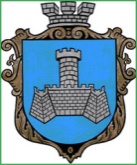 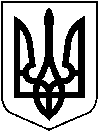 УКРАЇНА	ХМІЛЬНИЦЬКА МІСЬКА РАДА	 Вінницької областіВИКОНАВЧИЙ КОМІТЕТР І Ш Е Н Н ЯВід «  » _____  2022 р.                                                                 	 №____Про передачу в тимчасове користування майнаВідповідно до Закону України «Про правовий режим воєнного стану», на виконання бойового розпорядження командувача військ оперативного командування «Південь», з метою проведення ротації рот охорони територіальних центрів комплектування та соціальної підтримки в межах Вінницької області, задля забезпечення виконання заходів Комплексної оборонно-правоохоронної Програми  на 2021-2025 роки «Безпечна Хмільницька міська  територіальна громада – взаємна відповідальність влади та громади», затвердженої рішенням 2 сесії міської ради 8 скликання від  18.12.2020р. №40 (зі змінами), враховуючи  лист начальника Хмільницького районного територіального центру комплектування та соціальної підтримки №674 від 24.05.2022р., керуючись ст. ст. 36, 52, 59 Закону України «Про місцеве самоврядування в Україні»,  виконавчий комітет міської радиВИРІШИВ:  1. Дозволити виконавчому комітету Хмільницької міської ради   безоплатно передати в тимчасове користування двоярусні ліжка Вінницькому обласному територіальному центру комплектування та соціальної підтримки у кількості  28 шт. загальною вартістю 78400 гр.   2. Відділу цивільного захисту, оборонної роботи та взаємодії з правоохоронними органами міської ради забезпечити передачу ліжок згідно п. 1 даного рішення, склавши відповідні акти приймання-передачі майна на підставі чинного законодавства та підготувати договір оренди рухомого майна.  3. Відділу бухгалтерського обліку (Єрошенко С.С.) врахувати вище зазначені зміни  4. Контроль за виконанням цього рішення покласти на керуючого справами виконкому міської ради Маташа С.П.         Міський голова                               		Микола ЮРЧИШИН